ТЕРРИТОРИАЛЬНАЯ ИЗБИРАТЕЛЬНАЯ КОМИССИЯГОРОДА КОПЕЙСКАРЕШЕНИЕВ целях совершенствования организации работы территориальной  избирательной комиссий города Копейска  по определению ценности документов, созданных в результате их деятельности и на основании решения избирательной комиссии Челябинской области от 4 февраля 2021 года №202/1722-6, территориальная избирательная комиссия города Копейска  РЕШАЕТ:1.Утвердить  следующий состав экспертной комиссии территориальной избирательной комиссии города Копейска :- председатель комиссии  Пономарева  Лидия Валентиновна ;- член комиссии Евсеев Владимир Николаевич;- член комиссии Кузнецова Елизавета Сергеевна.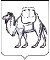 10  февраля  2021 года    № 3/19-5О составе   экспертной комиссии территориальной избирательной комиссии  города Копейска.Председатель комиссии  А.Н. АраслановСекретарь комиссии В.Н. Евсеев 